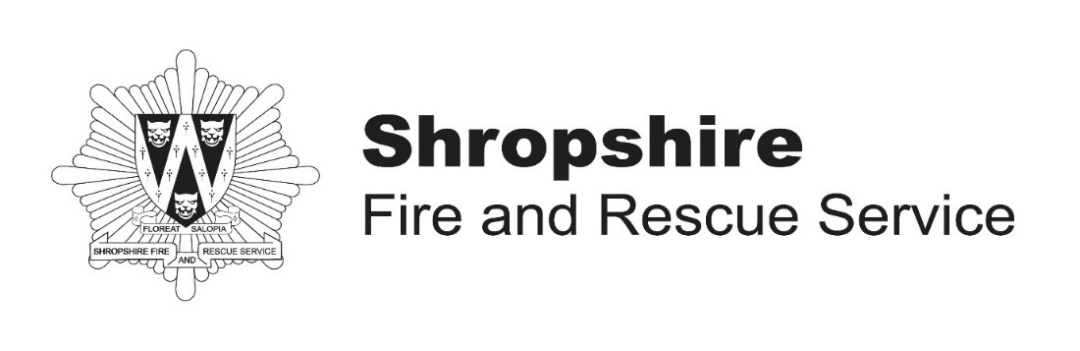 Wholetime Duty SystemFirefighter Recruitment CampaignCandidate Information PackContentsEqual OpportunitiesShropshire Fire and Rescue Service is committed to the development and promotion of Equal Opportunities and Fairness at Work.For more information visit:Shropshire Fire and Rescue Servicewww.shropshirefire.gov.uk/careersAll of the information required to apply to become a Firefighter is contained within this Information Pack. If you have any queries in relation to an Application for Shropshire Fire and Rescue Service, please contact us via e-mail:recruitment@shropshirefire.gov.ukThank you for your interest in applying to become a Wholetime Firefighter with Shropshire Fire and Rescue Service. The role for a modern Firefighter is working with, and for, the local community, trying to prevent emergencies happening and responding when they do. Firefighters learn how to work with partners, and within a team. They learn to respond safely to a wide range of emergencies including road traffic collisions, flooding, people who are trapped, chemical spillages and the new threats associated with terrorism. Alongside this Firefighters also work within a wide range of community safety and education programmes, often in conjunction with other agencies, delivering the prevention messages that keep the most vulnerable safer from harm.Being a modern-day firefighter is a demanding but highly rewarding job. We are looking for people with a rounded set of skills and experiences. You will need to be able to communicate effectively with the public, to care for people when they are most in peril and to be able to think and act rationally when the going gets tough.If you think this describes you, we are waiting for your application.Our job is putting Shropshire’s safety first.This candidate information booklet has all the details you need for each stage of the process. It is important that you read this document as it provides information on how you will be assessed and the timetable for each stage. Applicants should note that the timetable is fixed and alternative dates cannot be offered.The Service wishes all candidates the best of luck during this process. If you have any additional questions or queries, please contact us via email:recruitment@shropshirefire.gov.uk1	Job PurposeAs a Firefighter, you have two distinct roles within the community, safety and operations. With the appropriate level of support from your Station Management Team you will be expected to exercise good judgement in the performance of your duties. You are the deliverers of the Service’s objectives and therefore you are able to make the most significant contribution to the safety of the community.As part of your conditions of service, you will be required to fulfil the role of a Firefighter under the nationally agreed role Map (which is attached to this job description).Major TasksService DeliveryRespond, attend and resolve operational incidents and work as a crew under the direction of a Crew Manager and implement Standard Operating Procedures as appropriate. Protect the environment from hazardous matter.Minimise distress and suffering to members of the community by saving and preserving life and administering first aid as appropriate.Carry out Fire Safety and other audits to minimise risk to the community, to Firefighters and to the environment and assist in the development of contingency plans.Report on issues arising from inspections and investigations of premises.Assist in the development and maintenance of links with the local community and inform and educate the community to improve fire safety awareness.Develop your knowledge of streets, roads, buildings, housing and inductrial estates, fire hydrants and other water supplies situated on your own station’s ground.Be aware of risks and potential hazards to be found on your own station’s ground.Develop a knowledge of, and operate, vehicles and equipment as directed.2.2	Personnel and TrainingParticipate in training programmes as directed.b)	To co-operate with managers to identify areas of your training needs and assist in the development of programmes to meet those needs.c)	Maintain individual training and personal development records in accordance with Service policy.d)	Maintain an understanding of the contents of the Fire Service Operations Manuals, Brigade Orders and operating procedures commensurate with the role of a Firefighter.e)	Participate as an effective team member.f)	Maintain self-discipline, proper behaviour, conduct and standards of dress whilst on duty in accordance with Service policies and procedures.g)	Support the development of your colleagues as professional Firefighters.h)	Assist in the competence development of colleagues, for example, through the delivery of training sessions at station level2.3	Administration and PremisesMaintain proper administrative procedures and records as directed by managers.Other Tasks To ensure that the Service’s policies on equality and diversity at work are implemented, monitored and adhered to at all times, in order to achieve a working environment that promotes equality and diversity. Be sensitive to the feelings and needs of others.3.2	To carry out the duties of other Firefighters as and when required.3.3	To carry out such other duties as may be directed, commensurate with the grading of the post.To support the organisation in embedding the ‘core values’, strategic aims and corporate objectives.To ensure all duties are carried out in accordance with the Authority’s IT Security Policy.To comply with the Health and Safety responsibilities set out in Appendix A to this job description.Maintain proper administrative procedures and records in accordance with Service policy, orders and instructions.Ensure that the Fire and Rescue Service’s policies, procedures and standards are complied with by self and all employees.Contribute to special projects and teams, commensurate with your experience and role, as and when required.Status of job description4.1	Last amended - June 2010 Safety Responsibilities				              	Appendix AIndividual EmployeesEach employee is responsible for their own acts or omissions and the effect that these may have upon the safety of themselves or any other person.Every employee must use safety equipment or personal protective equipment (PPE) in a proper manner and for the purpose intended.Any employee who intentionally or recklessly misuses anything supplied in the interests of health and safety will be subject to disciplinary procedures.Every employee must work in accordance with any health and safety instruction or training that has been given.No employee may undertake any task for which they have not been authorised and for which they are not adequately trained.Every employee is required to bring to the attention of their supervisor/manager any hazard or perceived shortcoming in our safety arrangements.Every employee must report any near miss, accident or dangerous occurrence that they witness or are involved in.All employees must co-operate with their employer to ensure legal requirements are met and the highest standards of safety management are maintained.Every employee must observe correct manual handling techniques when lifting carrying or moving a load.Every employee must follow the Brigade General Health and Safety Rules.FirefighterIs Firefighting the role for you?The role of a Firefighter is very rewarding, but it is also an arduous role. It is not a role that is suitable for everyone.The questions below are designed to allow you to further think about the role and decide if the role of a Firefighter is for you. Tick yes or no to the following questions:If you have answered yes to all of the above and feel that you have what it takes to become a Firefighter, please continue to read the rest of this booklet and join our recruitment campaign.The Recruitment ProcessThis section will give you an overview of the recruitment process and what will be required of you. There are six stages to the process:	Stage 1:	Online Registration	Stage 2:	SIFT Assessments	Stage 3:	Ability Tests	Stage 4:	Job Related Tests	Stage 5:	Interview process	Stage 6:	MedicalStages 1 to 3 are only accessible online. Stage 4 will take place at the Service’s Training and Development Centre in Telford. Stage 5 will take place at the Service’s Headquarters in Shrewsbury. Stage 6 will take place at our Occupational Health Department in Gains Park, Shrewsbury.You must ensure that you read all questions carefully, you cannot amend your answers once they are recorded.Throughout the process please check your emails daily, including trash/spam folders for instructions as to when and how to access the various stages. We need to adhere to a strict timetable and if you miss an email it is your responsibility and we will not extend deadlines under any circumstances.In the unlikely event that you encounter any technical/log in issues for any of the online assessments it is essential to let us know prior to that stage of the assessment closing to Applicant.support@hrsolutionshub.co.uk. Failure to do so will terminate your application process.Stage 1 – Online RegistrationThe Online Registration stage requires you to complete some personal information and to register to undertake the recruitment process. Once you have completed this, you will be presented with a Realistic Job Preview where you will be asked to consider a number of questions about the role of a Firefighter and how they meet your expectations around working environment and future career.You will then be asked a number of eligibility questions to make sure you are eligible to apply. As part of this you will be asked:Whether you will be 18 at the commencement of the recruits course on Whether you have the right to work in the UKWhether you have any unspent criminal convictionsWhether you have any outstanding County Court JudgmentsWhether you live in one of the following counties:ShropshireWest MidlandsHerefordshireWorcestershireStaffordshireCheshireWrexhamPowysWith regards to unspent criminal convictions, Nacro provide some information on the Rehabilitation of Offenders Act, and this can be found by visiting:https://www.nacro.org.uk/resettlement-advice-service/support-for-individuals/disclosing-criminal-records/disclosing-criminal-records-employers/#longspentHowever, if you are unsure whether your conviction is spent or not please take separate legal advice.If you do not meet the eligibility criteria you will not be allowed to proceed with your application. The criteria are applied consistently and no exceptions will be made. Therefore, please do not contact us to query the crit4eria or seek to apply if you do not meet the eligibility requirements. If it is found at a later stage that you do not meet the eligibility criteria you will automatically be removed from the process.Please note, you will be required to carry out a Basic DBS check upon appointment.The timeframes for completion of stage 1 are listed belowYou will need your National Insurance number available when you apply in order to register, along with an email address. It is important that you check your email address is correct as the system will use the email you have registered to contact you. If your email address is incorrect the system will be unable to contact you regarding your application. If you do not complete the Online Registration section you will be unable to access all other parts of the process and your application will be removed.You will only be able to register once for this campaign so it is important that you check all details submitted are correct. There is no option to amend details once they have been submitted.Once you have completed the registration and eligibility stages you will be informed on screen whether you have:Passed and will be contacted to progress to the next stageFailed, and the reason whyThat your application has been referred to the HR Department at Shropshire Fire and Rescue Service because further information is required from you before deciding if you are eligibleThese outcomes are clearly explained and final. There is no ability to appeal the decision.Please note, CV’s or any other form of application will not be accepted.Stage 2 – SIFT AssessmentsThe next stage consists of 2 assessments, the Behavioural Styles Questionnaire (BSQ) and Situational Judgement Test (SJT).BSQ measures your typical behaviour and preferences in a work environment. Its purpose is to assess whether you have the behaviours and attitudes required to undertake the role effectively. A full participant brief, including an example question, can be found on our website.SJT assesses your judgement and decision making skills in relation to situations relevant to the role. A full participant brief, including an example scenario, can be found on our website.No knowledge, prior experience or revision are required for either of these assessments.The timeframes for completion of stage 2 are listed belowStage 3 – Ability TestsIf you meet the requirements of stages 1 and 2, you will be invited to complete the Ability Tests. These will open at 10:00 on 3 December 2020 and close at 18:00 on 10 December 2020.This stage involves completing two assessments, which are:Numerical ReasoningVerbal ReasoningNumerical Reasoning measures your ability understand, interpret and evaluate numerical information. You will be presented with graphs, charts and numerical information and will then be required to make calculations based on this information.Verbal Reasoning measures your ability to understand and interpret written information. You will be presented with passages of text and will be required to answer a series of questions to demonstrate your ability to interpret and analyse verbal information.The timeframes for completion of stage 3 are listed belowThere is a link on our website to enable potential applicants to undertake example questions of the Ability Tests.It is recommended that a desktop or laptop computer is used to undertake the online testsStage 4 – Job Related TestsThose successful at the online assessment stages will be shortlisted for the Job Related Tests. If you are successful in gaining a place, you will be invited to attend the Service’s Training and Development Centre in Telford weeks commencing 4th and 11th January 2021. Candidates will be allocated a slot on one of the days during those 2 weeks.The job related tests comprise of the National Firefighter Selection practical tests and include:Enclosed spaceEquipment assemblyEquipment carryLadder climbCasualty evacuationLadder lift simulatorThese tests are designed to assess your level of fitness in relation to requirements of the role. Brief details of the tests are below: Please note, it is the Service’s policy not to advertise the time limits for the practical tests prior to them being undertaken. Enclosed SpaceYou will be required to traverse a crawlspace whilst wearing full fire kit and a BA face mask, which will be blanked out, whilst carrying a dummy to simulate a casualty. You should be able to complete this test within a set timeframe.Equipment AssemblyAt the beginning of the test an Instructor will demonstrate the correct way of assembly a piece of equipment. You will then be required to assemble and disassemble the same piece of equipment, following the diagrams available to you. You should be able to complete this test within a set timeframe.Equipment CarryYou will be required to carry various pieces of firefighting equipment over a set distance within a set timeframe.Ladder ClimbAn instructor will show you have to apply a ‘leg lock’ before the test commences and you will be fitted with a harness. You will then be required to climb a ladder to a specific height. At that point you will be advised to apply the ‘leg lock’ to secure yourself to the ladder, remove your hands from the ladder and lean back, looking over your shoulder to identify the object the Instructor is holding up. Once completed, you will be advised to put your hands back on the ladder, release the ‘leg lock’ and descend.Casualty EvacuationYou will be required to drag a dummy (simulating a casualty) around a set course within a set timeframe.Ladder Lift SimulatorYou will be required to lift a ladder simulation over your head, safely, and lock it into place.More detailed information on the tests can be found at www.fireservice.co.ukStage 5 – InterviewThose successful at the Job Related Tests will be shortlisted to undertake an interview process. If you are successful in gaining a place, you will be invited to attend the Service’s Headquarters in Shrewsbury.The interview process will be split into two parts. The first part will consist of a telephone role play undertaken with an external assessor. The second part will be a panel interview. At this stage you will be required to complete, and bring with you, a kit measurement form.Stage 6 – Medical and FitnessThose successful at Interview will be shortlisted to attend a Medical and Fitness Test. The medical lasts approximately one and a half hours. You will see the Occupational Health Physician, the Occupational Health Nurse, and the Fitness Instructor. For more information on the medical, please visit www.fireservice.co.ukPlease note, the decision of the Occupational Health Unit as to whether or not you are fit for the role of Firefighter is final and there is no ability for their decision to be appealed.You will also be asked to contact the Service’s Technical Service Department at Headquarters in Shrewsbury to arrange to be measured for fire kit, in anticipation of you successfully gaining a place on the Recruits Course. You can arrange for this to take place on the same day as your medical.AppointmentThose successful at Medical and Fitness will be shortlisted for conditional offers of appointment and a place on the Recruits Course.Job ShareCandidates who are offered a position under a job share will be required to work one day shift and one night shift, determined by their rota. Individuals offered a position under the job share scheme will be required to work full time hours for the duration of the recruits course.Offer of Appointment and DBS CheckOffers of employment will be made to those individuals successfully gaining a place on the Recruits CourseOffers of employment will be subject to satisfactory references and DBS checks. You will be asked to supply us with names and addresses of two persons who are able to act as referees. One of these must be your present or most recent employer. Referees must not be related to you.You are also required to undertake a Basic DBS check, which you will need to apply for yourself. For more information on DBS checks, please visit:https://www.gov.uk/request-copy-ciminal-recordYou will not be required to undertake a DBS check until you are offered a conditional position.Upon receipt of your DBS certificate, you be required to bring it into Headquarters for verification. There is a £25 fee for applications for DBS checks and this will be reimbursed by the Service upon verification.Induction and Recruits CourseIf successful at gaining a place on the Recruits Course, you will be required to attend Service Headquarters in Shrewsbury for an Induction. The induction will consist of:An introduction to the ServiceWelcome from the Executive OfficersFire kit checkBrief from the UnionsEquality and Diversity TrainingHealth and Safety TrainingBrief from the Development departmentVisit to Shrewsbury Watch and Fire ControlBrief about the Firefighter’s CharitySet up of ICT EquipmentQuestions and answers sessionFollowing your Induction Day, you will start your Recruits Course which will be based at the Fire Service College, Moreton In Marsh.Job DescriptionPage 4Is Firefighting the role for you?Page 10The Recruitment ProcessStage 1: Online RegistrationStage 2: SIFT AssessmentsStage 3: Ability TestsStage 4: Job Related TestsStage 5: InterviewStage 6: MedicalPages 11Appointment:Job ShareOffer of Appointment and DBS checkInductionPages 16PostFirefighter (Operational)Post NoLine ManagerWatch/Crew ManagerLocationAllocated StationDirectorateDistrict PerformanceResponsible forN/AScaleFirefighter Trainee - CompetentDuty SystemFlexible Rota - 42 hours weeklyStatus of PostPermanentFf 1Inform and educate the community to improve awareness of safety mattersPromote safety matters to inform your community.Facilitate learning through demonstration and instruction.Ff 2Take responsibility for effective performanceTake responsibility for personal performanceEstablish and maintain effective working relationships with peopleDevelop your own skills to improve your performanceFf 3Save and preserve endangered lifeConduct a search to locate life involved in incidents.Rescue life involved in incidents.Provide treatment to casualties.Support people involved in an operational incident.Ff 4Resolve operational incidentsControl and extinguish firesResolve incidents other than those involving fire or hazardous materialsSupport people involved in an operational incidentFf 5Protect the environment from the effects of hazardous materialsMitigate damage to the environment from hazardous materialsDecontaminate people and property affected by hazardous materialsSupport people involved in hazardous material incidentsFf 6Support effectiveness of operational responseCollect information on risks in your communityCollect information on resources in your communityMaintain internal resourcesFf 7Support the development of colleagues in the workplaceCommunicate your own skills and knowledge to colleagues in the workplaceSupport the development of colleaguesFf 8Contribute to the safety solution to minimise risks to your communityInspect premises to minimise risks to people, property and the environment.Report on issues arising from inspection.Ff 9Drive, manoeuvre and re-deploy fire safety vehiclesDrive vehicles to incidentsManoeuvre, site and re-deploy vehiclesYesNoAre you genuinely interested in people?Are you able to get on well with people from different backgrounds, and people with different cultures?Do you want to work as part of a close knit team?Are you able to work effectively under pressure?Are you able to think on your feet to solve problems, knowing that a lot will depend on the suggestions you make?Can you deal with members of the public in a sensitive way when they are in distress, confused or being obstructive?Can you take responsibility for being a representative of the Service when at work and when not?Are you committed to maintaining and continually developing your skills?Are you prepared for the demands of working in a disciplined uniformed service where you will have to take orders from others?Can you accept the need for rules around what you can and cannot wear?Are you committed to maintaining your physical health and fitness?Do you like working in a practical way, using various equipment?Do you like finding out the way things work?Can you be relied upon to always be on time, wherever that may be?Do others see you as a dependable?Are you prepared to work outside in any weather, when it is wet and cold?Are you prepared to work in confined spaces, at height or in water?Are you able to commit to a 9 week recruits course?What is involved?How long will it take?When will I need to do it?Stage 1Online RegistrationRegistrationRealistic Job PreviewEligibilityApproximately 30 minutes to complete all sectionsFrom 10:00 on 9 November 2020To 18:00 on 15 November 2020What is involved?How long will it take?When will I need to do it?Stage 2BSQBehaviour Styles Questionnaire (BSQ)Approximately 15 – 20 minutes(this assessment is not timed)From 10:00 on 17 NovemberTo 18:00 on 24 NovemberSJTSituational Judgement Test (SJT)Approximately 15 – 20 minutes(this assessment is not timed)From 10:00 on 25 NovemberTo 18:00 on 1 DecemberWhat is involved?How long will it take?When will I need to do it?Stage 3Ability TestsNumerical ReasoningVerbal ReasoningThese tests are timed and you will be notified of the time allocation before you start the testFrom 10:00 on 3 December 2020To 18:00 on 10 December 2020